Tematyka : Sprzątanie (clean up- sprzątać, put away- odkładać na miejsce)Czy pamiętasz o tym, że po skończonej zabawie sprzątamy? Posłuchaj piosenki o sprzątaniu i zapamiętaj po jakich czynnościach musimy posprzątać. Jakie przedmioty trzeba odłożyć na miejsce? Powtórz ich nazwy.https://www.youtube.com/watch?v=gPq7wzGEjqECzas posprzątać. Na obrazku odszukaj wymienione i pokazane na górze strony przedmioty i je pokoloruj.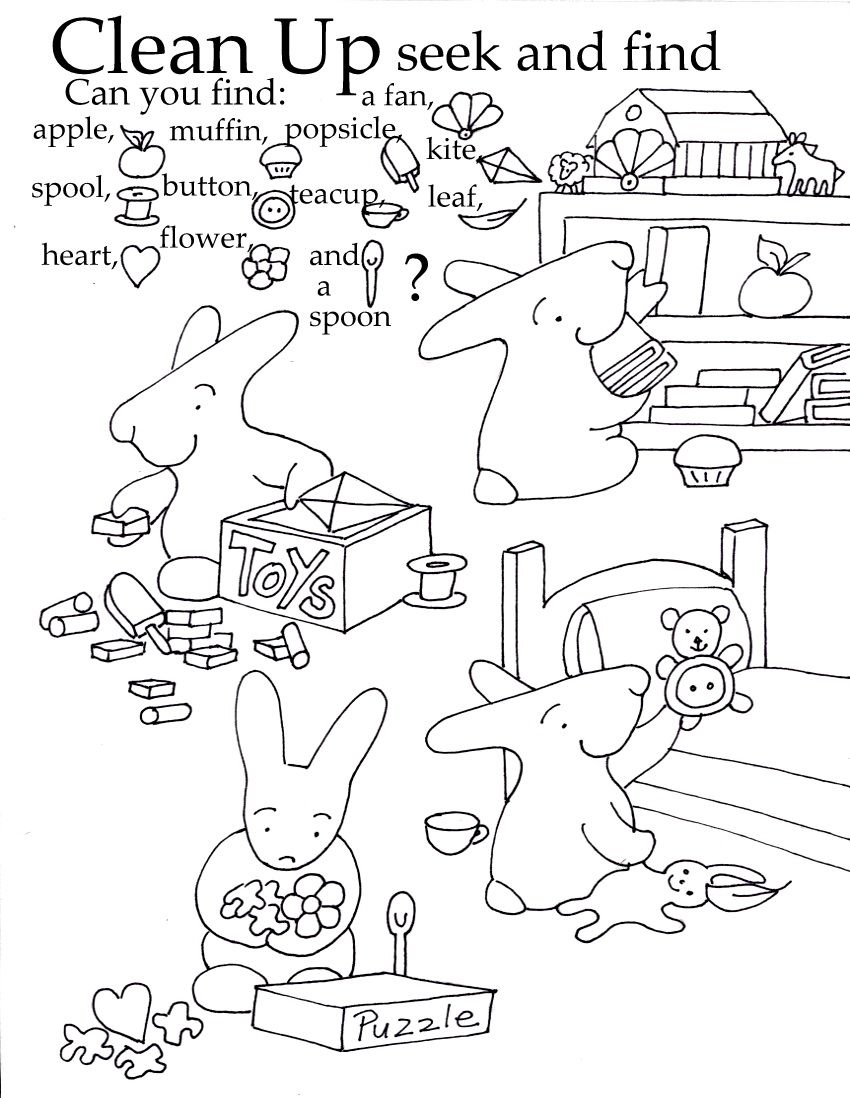 